לחצות את הגבול 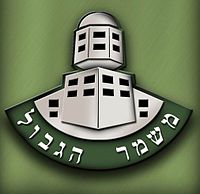 לרצות לחצות את הגבולא. בראשית פרק ב':{טז} וַיְצַו ה' א-לוקים עַל הָאָדָם לֵאמֹר מִכֹּל עֵץ הַגָּן אָכֹל תֹּאכֵל: {יז} וּמֵעֵץ הַדַּעַת טוֹב וָרָע לֹא תֹאכַל מִמֶּנּוּ כִּי בְּיוֹם אֲכָלְךָ מִמֶּנּוּ מוֹת תָּמוּת:מהו הגבול שה' שם לאדם הראשון? מדוע ה' שם בגן עדן פרי שאסור לאדם וחווה לאכול אותו? פרק ג':{א} וְהַנָּחָשׁ הָיָה עָרוּם מִכֹּל חַיַּת הַשָּׂדֶה אֲשֶׁר עָשָׂה ה' א-לוקים וַיֹּאמֶר אֶל הָאִשָּׁה אַף כִּי אָמַר א-לוקים לֹא תֹאכְלוּ מִכֹּל עֵץ הַגָּן: {ב} וַתֹּאמֶר הָאִשָּׁה אֶל הַנָּחָשׁ מִפְּרִי עֵץ הַגָּן נֹאכֵל: {ג} וּמִפְּרִי הָעֵץ אֲשֶׁר בְּתוֹךְ הַגָּן אָמַר א-לוקים לֹא תֹאכְלוּ מִמֶּנּוּ וְלֹא תִגְּעוּ בּוֹ פֶּן תְּמֻתוּן: {ד} וַיֹּאמֶר הַנָּחָשׁ אֶל הָאִשָּׁה לֹא מוֹת תְּמֻתוּן: {ה} כִּי יֹדֵעַ א-לוקים כִּי בְּיוֹם אֲכָלְכֶם מִמֶּנּוּ וְנִפְקְחוּ עֵינֵיכֶם וִהְיִיתֶם כֵּא-לוקים יֹדְעֵי טוֹב וָרָע: {ו} וַתֵּרֶא הָאִשָּׁה כִּי טוֹב הָעֵץ לְמַאֲכָל וְכִי תַאֲוָה הוּא לָעֵינַיִם וְנֶחְמָד הָעֵץ לְהַשְׂכִּיל ...עצור כאן רגע וחשוב! מה הנחש רוצה שהאישה תעשה? מה הבעיה שניצבת כעת בפני האישה? מה אתה היית עושה במקומה?וַתִּקַּח מִפִּרְיוֹ וַתֹּאכַל וַתִּתֵּן גַּם לְאִישָׁהּ עִמָּהּ וַיֹּאכַל:מדוע לדעתך האישה אכלה מפרי העץ בסופו של דבר?משלי : {יז} מַיִם גְּנוּבִים יִמְתָּקוּ וְלֶחֶם סְתָרִים יִנְעָם:מצודת דוד: הלא מים גנובים יותר ימתקו משאינם גנובים ולחם גנוב הנאכל במסתר הלא למאוד ינעם, רוצה לומר אין טעם ההיתר דומה לטעם האיסור...מה מלמד אותנו הפסוק ממשלי?האם אתה מסכים עם הקביעה של הפסוק? הסבר את דעתך? תן דוג' שממחישה את דברי הפסוק (משהו מהחיים שלך) מסכת אבות , ד, א' :בן זומא אומר... איזהו גיבור הכובש את יצרוהאם זו משימה קלה לכבוש את היצר שלנו? חשבו על מקרה בעבר שהיה לך יצר והצלחת לכבוש אותו. כיצד הרגשת? על מה חשבת? מה עזר לך להגבר ולא לחצות את הגבול?הצורך בגבולותתהילים ק"ד פס' ט'"גְּבוּל שַׂמְתָּ בַּל יַעֲבֹרוּן בַּל יְשׁוּבוּן לְכַסּוֹת הָאָרֶץ:"מצודת דוד: - "גבול שמת" - חול הים שמת להם לגבול לבל יעברו הגבול ההוא ולבל ישובו למקומם לכסות הארץ כאשר בתחילה.מהו הגבול שה' שם לים? מדוע היה צריך את הגבול הזה? איך קוראים לתופעת טבע בה הגבול הזה נפרץ? האם טוב שה' שם את הגבול הזה?משנה, מסכת אבות, פרק ג' משנה ב'"רַבִּי חֲנִינָא סְגַן הַכּהֲנִים אוֹמֵר, הֱוֵי מִתְפַּלֵּל בִּשְׁלוֹמָהּ שֶׁל מַלְכוּת [=השלטון], שֶׁאִלְמָלֵא מוֹרָאָהּ [=הפחד מהשלטון], אִישׁ אֶת רֵעֵהוּ חַיִּים בָּלָעוּ."תלמוד בבלי, מסכת עבודה זרה, דף ד' ע"א"מה דגים שֶׁבַּיָּם - כל הגדול מחבירו בולע את חבירו, אף בני אדם - אלמלא מוראה של מלכות כל הגדול מחבירו בולע את חבירו. "מה תפקידה של המלכות לפי מקורות 2 ו-3?באיזה דברים המלכות משתמשת כדי למלאות את תפקידה? מה היה קורה אילו המלכות לא היתה ממלאת את תפקידה?מי היא "המלכות" בחיים שלכם?החיסרון שבגבולדברי אסתר אל מרדכי :כָּל עַבְדֵי הַמֶּלֶךְ וְעַם מְדִינוֹת הַמֶּלֶךְ יוֹדְעִים אֲשֶׁר כָּל אִישׁ וְאִשָּׁה אֲשֶׁר יָבוֹא אֶל הַמֶּלֶךְ אֶל הֶחָצֵר הַפְּנִימִית אֲשֶׁר לֹא יִקָּרֵא אַחַת דָּתוֹ לְהָמִית לְבַד מֵאֲשֶׁר יוֹשִׁיט לוֹ הַמֶּלֶךְ אֶת שַׁרְבִיט הַזָּהָב וְחָיָה וַאֲנִי לֹא נִקְרֵאתִי לָבוֹא אֶל הַמֶּלֶךְ זֶה שְׁלוֹשִׁים יוֹם: 1. מהו הגבול ממנו אסתר חששה?  מה עלול לקרות למי שחוצה את הגבול הזה?מרדכי עונה לאסתר :{יג} וַיֹּאמֶר מָרְדֳּכַי לְהָשִׁיב אֶל אֶסְתֵּר אַל תְּדַמִּי בְנַפְשֵׁךְ לְהִמָּלֵט ... וּמִי יוֹדֵעַ אִם לְעֵת כָּזֹאת הִגַּעַתְּ לַמַּלְכוּת: 2. מה מרדכי אומר לאסתר שהיא צריכה לעשות? למה הוא חושב כך? אסתר עונה למרדכי: וּבְכֵן אָבוֹא אֶל הַמֶּלֶךְ אֲשֶׁר לֹא כַדָּת וְכַאֲשֶׁר אָבַדְתִּי אָבָדְתִּי: 3. מה אסתר מחליטה לעשות בסופו של דבר? מדוע לדעתך היא החליטה לעשות את המעשה הזה? אילו גבולות אתה מכיר בעולם שהם לא טובים? האם לאדם יש גבולות פנימיים? על אילו גבולות פנימיים היית מוותרחשוב על דוג' בה מישהו שפרץ את הגבול תרם לעולם.גבול שמת בל יעבורוןהרב רואי מרגלית שאלה:
כתוב "גבול שמת בל יעבורון בל ישובון לכסות הארץ" בקשר לים. במקרה שהיה בהודו הים לא נשאר בגבולו אלה התפרץ מגבולותיו. האם זה סותר את מעשה בראשית???

תשובה:
אין זה סותר את מעשה בראשית, כיון שכך קבע רבונו של עולם את סדר הטבע לאחר הבריאה שכך יתנהג העולם. אך אין זה אומר שה' לא יכול לשנות לפעמים סדרי בראשית לצורך שעה, כגון: בקריעת ים סוף- "הים ראה וינס" וכן ביהושע: שמש בגבעון דום וירח בעמק איילון. ואח"כ הכל חוזר לטבעו.

הרב רואי מרגלית.מנהל ישיבת בית אלהקב"ה ברא את העולם, ושני שליש של העולם הוא ים, והים יכול להתפשט על היבשה וברגע אחד לא ישאר זכר מכל היבשה. אך הקב"ה עשה גבול להים " גבול שמת בל יעבורון בל ישובון לכסות הארץ" (תהלים קד ט) הקב"ה אמר להים " עד פה תבא" (איוב לח, יא)